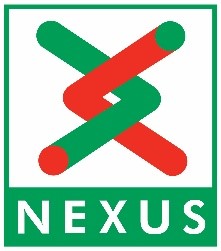 E	Essential CriteriaD	Desirable CriteriaJob Title:	Linesperson PatrollerPurpose:    To carry out the inspection of both the overhead line and associated equipment EDUCATIONE/DESPECIFIC KNOWLEDGEBe authorised for carrying out switching duties in the railway or electricity utilities sector.EBe Senior Authorised to be able to issue safety documentation in the railway or electrical utilities sector, or a commitment to work towards it.DExperience in or a commitment to work towards WSC / Train master, Lookout Man.DSKILLSSKILLSCurrent UK Driving LicenceEClass C (LGV) licence and CPC, or a commitment to work towards one.DHave basic IT skillsEHave basic literacy and numeracy skills.EHeavy Plant Operator.	DEXPERIENCEEXPERIENCEHave demonstrable experience, in power supplies and overhead line maintenance.DHave demonstrable experience, in power supplies and overhead line renewals.D